Nomor 		:  Un.03/KS.01.2/1142/2013					25 Maret 2014Lampiran 	:  1 (satu) bendelPerihal 		:  Permintaan Informasi Harga Barang						Kepada Yth. ............................................................................................di‘- T e m p a t – Dengan hormat,Sehubungan rencana realisasi pelaksanaan pekerjaan Belanja Keperluan Perkantoran berupa Pengadaan Alat Tulis Kantor (ATK) UIN Maulana Malik Ibrahim Malang, bersama ini kami bermaksud agar perusahaan saudara memberikan informasi tentang harga barang sesuai dengan Rencana Anggaran Biaya (RAB) yang kami lampirkan dalam surat ini.Apabila informasi harga yang saudara berikan sesuai dan kami nilai wajar, maka kami akan memberi kesempatan perusahaan saudara untuk membuat penawaran terhadap pekerjaaan tersebut.Kami harap informasi harga barang dapat kami terima paling lambat pada :Hari /tanggal 		: Jumat, 28 Maret 2014 Tempat 		: Unit Layanan Pengadaan Lantai II Gedung Rektorat   UIN Maliki Malang, Jl. Gajayana 50 Malangatau penawaran tersebut bisa dikirim via e-mail ke : ulp@uin-malang.ac.id / ulp_uinmalang@kemenag.go.id  dalam file berformat excel (.xls). Di tujukan kepada :Pejabat Pembuat Komitmen Kantor PusatUIN Maulana Malik Ibrahim MalangJl. Gajayana No. 50 MalangDemikian atas perhatian dan kerjasamanya yang baik, kami sampaikan terima kasih.        							Pejabat Pembuat Komitmen,Dr. H. Sugeng Listyo Prabowo, M.Pd                                                                                                NIP 19690526 200003 1 003Lampiran 	: Surat Permintaan Informasi Harga Barang					Nomor	 	: Un.03/KS.01.2/1142/2014					Tanggal 	: 25 Maret 2014					Tentang	:  Pekerjaan 		 :  Pengadaan Alat Tulis Kantor (ATK) Lokasi				:  UIN Maulana Malik Ibrahim MalangTahun Anggaran 	:  2014NB : * Mohon dicantumkan spesifikasi lengkap dan merek barangPejabat Pembuat Komitmen,Dr. H. Sugeng Listyo Prabowo, M.Pd                                                                                                NIP 19690526 200003 1 003               KEMENTERIAN AGAMA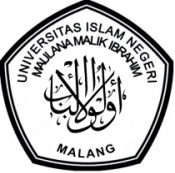 UNIVERSITAS ISLAM NEGERI MAULANA MALIK IBRAHIM MALANGJl. Gajayana No. 50 Malang 65144,  Telp. (0341) 551354, Fax. (0341) 572533 Website : www.uin-malang.ac.id E-mail : info@uin-malang.ac.idNoNamaVolumeVolumeHarga Satuan (Rp)Jumlah (Rp)1Amplop Dinas coklat besar UIN70Pak (100buah)2Amplop dinas coklat kecil UIN109Pak (100 buah)3Amplop  coklat besar bertali5Pak (100 buah)4Amplop  coklat kecil bertali2Pak (100 buah)5Amplop putih besar108Pak (100 buah)6Amplop putih kecil106Pak (100 buah)7Bak stempel24Buah8Batrei AA alkaline 85Pak (isi 8 )9Batrei AAA alkaline 30Pak (isi 8 )10Batrei C (tanggung)30buah11Batrei D (besar)5buah12Batrei kotak 9V10Buah13Binder clip besar no 26051Pak14Binder clip sedang no 20054Pak15Binder clip kecil no 15537Pak16Binder clip kecil no 11159Pak17Binder clip kecil no 10524Pak18Bollpoint gel Snowman V371Pak (isi 12)19Bollpoint - Pen Pentel R320Pak (isi 12)20Bollpoint tinta weiyada 0,7mm20Pak (isi 12)21Bollpoint pilot BP30Pak (isi 12)22Bollpoint standart warna hitam1Pak (isi 12)23Bollpoint Parker A III0Buah24Bollpoint Boxy4Pak (isi 12)25Box file jumbo40Buah26Box arsip ukuran 10 cm5Buah27Buku Binder A410Buah28Buku Agenda kendali 10Buah29Buku agenda 5Buah30Buku Agenda Surat keluar masuk14Buah31Buku besar ( F4 bergaris )25Buah32Buku tulis sidu isi 38 lembar15Buah33Buku Kas2Buah34Buku kwitansi20Buah35Buku kwitansi UIN52Buah36Buku SSP200Buah37Buku memo10Buah(500lembar)38Memo untuk rektor,I,II,III,kabiro30Buah(500lembar)39Blok note kecil20pak40Cable ties 2.5x200mm hitam5pak (isi 100)41Cash box joyko CB 272Buah 42Catrige canon C4012Buah43Catrige canon C4112Buah44Catrige canon 7035Buah45Catrige printer brother DR 225512Buah46Catrige printer HP 12A27Buah47Catrige printer HP 35A17Buah48Catrige printer HP - 53A5Buah49Catrige printer HP - 55A5Buah50Catrige printer HP - 85A69Buah51Catrige printer color HP - 15252Set (BCYM)52Catrige printer color HP - 10253Set (BCYM)53Catrige printer color HP - 2605 0Set (BCYM)54Catrige Fotokopi PAF IR 2022 (serbuk)5Buah55CD blank GT pro 8Pak (isi 50)56CD case305Buah57CD label2Pak (isi 25)58Cutter besar34Buah59Cutter kecil7Buah60Coolpad / pendingin laptop1Buah61Clear sheet protector1Pak62DVD blank GT pro7Pak (isi 50)63Dokumen keeper ukuran F410Pak (isi 50)64Desk organizer joyko 33812Buah65Displai folder20Buah66Drawing pen Snowman 0.40Buah67Flash disk Toshiba 32 Gb31Buah68Flash disk Toshiba 16 Gb27Buah69Flash disk Toshiba 8 Gb34Buah70Faber castel conector pen 202Pak71Stabilo Faber castel texliner 482Pak72Faber castel pencil colour 482Pak73Faber castel pencil 2B2Pak74Filling folder20Buah75Gunting besar joyko42Buah76Gunting sedang joyko20Buah77Gunting kecil joyko17Buah79Head set7Buah80Isi pen pentel R310Pak (isi 12)81Isi pen parker A III2Pak (isi 12)82Isi cutter besar21Pak83Isi cutter kecil10Pak84Isi gun tracker20Pak85Isi staples besar  Max No 3-1M13Pak86Isi staples kecil Max No 10-1M61Pak87Isolasi dobel tape karpet 2 cm25Pak (isi 12)88Isolasi dobel tape kecil 1 cm1Pak (isi 12)89Isolasi kabel hitam 3M2Pak (isi 12)90Isolasi bening besar 1 cm daichi25Pak (isi 12)91Isolasi bening 1/2"  daichi16Pak (isi 12)92Isolasi Aluminium foil tape besar10Buah93Kabel roll NYA 2x1.5mm 25M14Buah94Kabel NYMHY 2x2.0 mm eterna2Roll (100 m)95kapur barus kamar mandi25Pak (isi 5)96Kertas  A4 60gr sidu70Rim97Kertas  A4 70gr sidu540Rim98Kertas  A4 80gr sidu120Rim99Kertas buram315Rim100Kertas F4  60gr sidu70Rim101Kertas F4  70gr sidu694Rim102Kertas F4 80 gr sidu75Rim103Kertas F4 100 gr 5Rim104Kertas F4 warna biru5Rim105Kertas F4 warna hijau5Rim106Kertas F4 warna kuning5Rim107Kertas F4 bergaris20Rim108Kertas photo glossy e print5Pak109Kertas photo dof e print10Pak110Kertas Piagam10Pak111Kertas Stiker 16Pak 9 (isi 20)112Kertas Stiker label kecil 5Pak 9 (isi 20)113Kertas samson ukuran plano200lembar114Kertas karton 230 gr25Lembar115Kertas concord 90gr F4 warna kuning putih18pak (isi 50)116Kertas AP 120 ukuran A3 5pak (isi 50)117Kardus arsip 35x25x3350Buah118Kalkulator 16 digit Casio8Buah119Kresek kecil10pak120Kresek sedang10pak121Kresek besar10pak122Lakban hitam ukuran 225Pak (1 lusin)123Lakban hitam ukuran 1,512Pak (1 lusin)124Lakban Bening ukuran 226Pak (1 lusin)125Lem Alteco13Buah126Lem castol besar10Buah127Lem kertas povinal besar77Buah128Lem stik joyko34Buah129Map batik5pak (isi 50)130Map holder besar0Buah131Map kancing plastik7Pak (isi 50)132Map kertas24Pak (isi 50)133Map Kertas UIN950Buah134Map plastik454Pak (isi 50)135Map snelhecter25Pak (isi 50)136Map snelhecter plastik27Pak (isi 50)137Map folder arsip warna kuning5Pak (isi 50)138Map File bantex 36013Buah139Map File bantex055613Buah140Map File bantex 88103Buah141Memori Card SD card Sandisk 8Gb5Buah142Mouse optik usb logitech13Buah143Mouse Pad6Buah144Mika  cover5Pak145Master roll Rizo 230AW7Roll146Masker kesehatan tourmaline2pak147Masker kesehatan 3 ply earloop merk sensi5pak148Materai Rp. 3000,-50Buah149Materai Rp. 6000,-50Buah150Odner bantek besar235Buah151Odner bantek besar 7 cm85Buah152Odner bantek kecil10Buah153Paku pines30Pak154Pelepas staples0Buah155Penggaris besi 30 cm46Buah156Penggaris mika 30 cm3Buah157Penggaris besi 50 cm8Buah158Penggaris besi 100 cm3Buah159Penghapus  whiteboard4Buah160Penghapus pensil52Pak161Pensil 2B steadler79Pak (1 lusin)162pengharum ruangan bay fress25Buah163pengharum ruangan meja glade22Buah164Perforator besar TATA HP-33Buah165Perforator besar no 85B joykjo15Buah166Perforator kecil no 30XL joyko3Buah167plastik arsip folio4Pak168Plastik PVC rol 0.15mm5Roll169Plastik laminasi roll 32x350x150 Fujipla2Roll170Plastik ukuran 1/2 kg10Pak171Plastik polybag besar3Pak172Pointer mouse logitech2buah173Posh it  warna100Pak174Push Pin10Pak175Rautan pensil tempel meja joyko10Buah176Rautan pensil kecil9Buah177Rak file ukuran F4 4 susun13Buah178refil spidol board marker hitam25Bok179Spidol board marker hitam88Pak (1 lusin)180Spidol  board marker warna merah11Pak (1 lusin)181Spidol  board marker warna biru11Pak (1 lusin)182Spidol  boardmarker snowman 50010Pak183Spidol snowman marker hitam11Pak (1 lusin)184Spidol snowman withe marker  5005Pak (1 lusin)185Spidol kecil warna warni snowman2Pak (1 lusin)186Spidol OPF snowman hitam2Pak (1 lusin)187Spidol OPM snowman hityam 2Pak (1 lusin)188Stabillow warna85Buah189Staples besar No 3-1M joyko32Buah190Staples kecil No 10-1M joyko77Buah191Stapler Max HD-12L/ 17 joyko2Buah192Stapler shooter /tembak1Buah193Stop kontak broco isi 535Buah194Steker broco35Buah195Tas kertas UIN200Buah196Tas Map Buku Bahan Kaku dr Plastik PVC tebal 50 mm5Buah197Tas Palazzo 9022Buah198Tas Palazzo Tracker 0952Buah199Tali rafia besar9Roll200Tape dispenser O besar14Buah201Tape dispenser O kecil1Buah202Tinta printer hitam epson10Botol 100 ml203Tinta printer warna biru epson10Botol 100 ml204Tinta printer warna kuning epson10Botol 100 ml205Tinta printer warna merah epson10Botol 100 ml206Tinta printer HP Officejet 7610 (CMYB)2set207Tinta printer epson L110 (CMYB)2set208Tinta refil spidol board marker hitam20Pak209Tinta Rizo EZ 2308botol210Tinta stempel warna hitam trodat5botol211Tinta stempel warna biru trodat17botol212Tinta stempel warna merah trodat7botol213Tinta stempel warna ungu trodat22botol214Tipe ex cair joyko81Buah215Tipe ex kertas33Buah216Tisyu paseo 100sheet 2ply317Buah217Toner / drum Canon IR 20221Set218Trigonal clip besar 47Bok (10 pak)219Trigonal clip kecil 81Bok (10 pak)Jumlah Total Jumlah Total Jumlah Total Jumlah Total Jumlah Total PPN 10%PPN 10%PPN 10%PPN 10%PPN 10%Jumlah BiayaJumlah BiayaJumlah BiayaJumlah BiayaJumlah BiayaDibulatkanDibulatkanDibulatkanDibulatkanDibulatkan